ANEXO I1º.- SOLICITANTE: Datos del Padre, Madre o Tutor. O el alumno/a en caso de ser mayor de edad.Nombre, apellidos y DNIFirma de la solicitud ANEXO IIDECLARACIÓN RESPONSABLE DE NO HABER RECIBIDO NI SOLICITADO OTRAS SUBVENCIONES INCOMPATIBLES CON LA PRESENTE AYUDAEl firmante de esta solicitud de ayuda municipal de apoyo a la Educación del Ayuntamiento de Chinchilla de Montearagón para el curso escolar 2020-2021,	DECLARO BAJO MI RESPONSABILIDAD, no haber obtenido ni solicitado otras subvenciones, incompatibles con la presente ayuda.En Chinchilla de Montearagón   a .. . . ......  de . . .. . …. . . . . . del 2020FIRMA DEL SOLICITANTE Nombre y apellidos: …………………………………………………………………………………………………. . . . . . . . . . . DNI: . . . . . . . . . . . . . . . . . . .ANEXO IIISOLICITUD DE AYUDA MUNICIPALES DE APOYO A LA EDUCACIÓN DEL AYUNTAMIENTO DE CHINCHILLA DE MONTEARAGÓN PARA EL CURSO ESCOLAR 2020/2021NombreApellidosApellidosApellidosApellidosApellidosApellidosApellidosApellidosApellidosDNIDirecciónDirecciónDirecciónDirecciónDirecciónDirecciónDirecciónCPLocalidadLocalidadLocalidadLocalidadLocalidadLocalidadProvinciaProvinciaProvinciaProvinciaCuenta bancariaCuenta bancariaIBANIBANIBANIBANIBANIBANIBANIBANENTIDADENTIDADENTIDADENTIDADENTIDADENTIDADENTIDADENTIDADSUCURSALSUCURSALSUCURSALSUCURSALSUCURSALDCDCDCDCDCNúmero de cuentaNúmero de cuentaNúmero de cuentaNúmero de cuentaNúmero de cuentaNúmero de cuentaNúmero de cuentaNúmero de cuentaNúmero de cuentaNúmero de cuentaNúmero de cuentaNúmero de cuentaNúmero de cuentaNúmero de cuentaLos firmantes de esta solicitud declaran no estar incursos en alguna de las prohibiciones establecidas en el art. 13 de la Ley 38/2003, de 17 de noviembre, General de Subvenciones.Los firmantes de esta solicitud autorizan expresamente al Ayuntamiento a realizar cualesquiera investigaciones para confirmar, cotejar o contrastar la veracidad de la Información presentada.Los firmantes de esta solicitud declaran no estar incursos en alguna de las prohibiciones establecidas en el art. 13 de la Ley 38/2003, de 17 de noviembre, General de Subvenciones.Los firmantes de esta solicitud autorizan expresamente al Ayuntamiento a realizar cualesquiera investigaciones para confirmar, cotejar o contrastar la veracidad de la Información presentada.Los firmantes de esta solicitud declaran no estar incursos en alguna de las prohibiciones establecidas en el art. 13 de la Ley 38/2003, de 17 de noviembre, General de Subvenciones.Los firmantes de esta solicitud autorizan expresamente al Ayuntamiento a realizar cualesquiera investigaciones para confirmar, cotejar o contrastar la veracidad de la Información presentada.Los firmantes de esta solicitud declaran no estar incursos en alguna de las prohibiciones establecidas en el art. 13 de la Ley 38/2003, de 17 de noviembre, General de Subvenciones.Los firmantes de esta solicitud autorizan expresamente al Ayuntamiento a realizar cualesquiera investigaciones para confirmar, cotejar o contrastar la veracidad de la Información presentada.Los firmantes de esta solicitud declaran no estar incursos en alguna de las prohibiciones establecidas en el art. 13 de la Ley 38/2003, de 17 de noviembre, General de Subvenciones.Los firmantes de esta solicitud autorizan expresamente al Ayuntamiento a realizar cualesquiera investigaciones para confirmar, cotejar o contrastar la veracidad de la Información presentada.Los firmantes de esta solicitud declaran no estar incursos en alguna de las prohibiciones establecidas en el art. 13 de la Ley 38/2003, de 17 de noviembre, General de Subvenciones.Los firmantes de esta solicitud autorizan expresamente al Ayuntamiento a realizar cualesquiera investigaciones para confirmar, cotejar o contrastar la veracidad de la Información presentada.Los firmantes de esta solicitud declaran no estar incursos en alguna de las prohibiciones establecidas en el art. 13 de la Ley 38/2003, de 17 de noviembre, General de Subvenciones.Los firmantes de esta solicitud autorizan expresamente al Ayuntamiento a realizar cualesquiera investigaciones para confirmar, cotejar o contrastar la veracidad de la Información presentada.Los firmantes de esta solicitud declaran no estar incursos en alguna de las prohibiciones establecidas en el art. 13 de la Ley 38/2003, de 17 de noviembre, General de Subvenciones.Los firmantes de esta solicitud autorizan expresamente al Ayuntamiento a realizar cualesquiera investigaciones para confirmar, cotejar o contrastar la veracidad de la Información presentada.Los firmantes de esta solicitud declaran no estar incursos en alguna de las prohibiciones establecidas en el art. 13 de la Ley 38/2003, de 17 de noviembre, General de Subvenciones.Los firmantes de esta solicitud autorizan expresamente al Ayuntamiento a realizar cualesquiera investigaciones para confirmar, cotejar o contrastar la veracidad de la Información presentada.Los firmantes de esta solicitud declaran no estar incursos en alguna de las prohibiciones establecidas en el art. 13 de la Ley 38/2003, de 17 de noviembre, General de Subvenciones.Los firmantes de esta solicitud autorizan expresamente al Ayuntamiento a realizar cualesquiera investigaciones para confirmar, cotejar o contrastar la veracidad de la Información presentada.Los firmantes de esta solicitud declaran no estar incursos en alguna de las prohibiciones establecidas en el art. 13 de la Ley 38/2003, de 17 de noviembre, General de Subvenciones.Los firmantes de esta solicitud autorizan expresamente al Ayuntamiento a realizar cualesquiera investigaciones para confirmar, cotejar o contrastar la veracidad de la Información presentada.Los firmantes de esta solicitud declaran no estar incursos en alguna de las prohibiciones establecidas en el art. 13 de la Ley 38/2003, de 17 de noviembre, General de Subvenciones.Los firmantes de esta solicitud autorizan expresamente al Ayuntamiento a realizar cualesquiera investigaciones para confirmar, cotejar o contrastar la veracidad de la Información presentada.Los firmantes de esta solicitud declaran no estar incursos en alguna de las prohibiciones establecidas en el art. 13 de la Ley 38/2003, de 17 de noviembre, General de Subvenciones.Los firmantes de esta solicitud autorizan expresamente al Ayuntamiento a realizar cualesquiera investigaciones para confirmar, cotejar o contrastar la veracidad de la Información presentada.Los firmantes de esta solicitud declaran no estar incursos en alguna de las prohibiciones establecidas en el art. 13 de la Ley 38/2003, de 17 de noviembre, General de Subvenciones.Los firmantes de esta solicitud autorizan expresamente al Ayuntamiento a realizar cualesquiera investigaciones para confirmar, cotejar o contrastar la veracidad de la Información presentada.Los firmantes de esta solicitud declaran no estar incursos en alguna de las prohibiciones establecidas en el art. 13 de la Ley 38/2003, de 17 de noviembre, General de Subvenciones.Los firmantes de esta solicitud autorizan expresamente al Ayuntamiento a realizar cualesquiera investigaciones para confirmar, cotejar o contrastar la veracidad de la Información presentada.Los firmantes de esta solicitud declaran no estar incursos en alguna de las prohibiciones establecidas en el art. 13 de la Ley 38/2003, de 17 de noviembre, General de Subvenciones.Los firmantes de esta solicitud autorizan expresamente al Ayuntamiento a realizar cualesquiera investigaciones para confirmar, cotejar o contrastar la veracidad de la Información presentada.Los firmantes de esta solicitud declaran no estar incursos en alguna de las prohibiciones establecidas en el art. 13 de la Ley 38/2003, de 17 de noviembre, General de Subvenciones.Los firmantes de esta solicitud autorizan expresamente al Ayuntamiento a realizar cualesquiera investigaciones para confirmar, cotejar o contrastar la veracidad de la Información presentada.Los firmantes de esta solicitud declaran no estar incursos en alguna de las prohibiciones establecidas en el art. 13 de la Ley 38/2003, de 17 de noviembre, General de Subvenciones.Los firmantes de esta solicitud autorizan expresamente al Ayuntamiento a realizar cualesquiera investigaciones para confirmar, cotejar o contrastar la veracidad de la Información presentada.Los firmantes de esta solicitud declaran no estar incursos en alguna de las prohibiciones establecidas en el art. 13 de la Ley 38/2003, de 17 de noviembre, General de Subvenciones.Los firmantes de esta solicitud autorizan expresamente al Ayuntamiento a realizar cualesquiera investigaciones para confirmar, cotejar o contrastar la veracidad de la Información presentada.Los firmantes de esta solicitud declaran no estar incursos en alguna de las prohibiciones establecidas en el art. 13 de la Ley 38/2003, de 17 de noviembre, General de Subvenciones.Los firmantes de esta solicitud autorizan expresamente al Ayuntamiento a realizar cualesquiera investigaciones para confirmar, cotejar o contrastar la veracidad de la Información presentada.Los firmantes de esta solicitud declaran no estar incursos en alguna de las prohibiciones establecidas en el art. 13 de la Ley 38/2003, de 17 de noviembre, General de Subvenciones.Los firmantes de esta solicitud autorizan expresamente al Ayuntamiento a realizar cualesquiera investigaciones para confirmar, cotejar o contrastar la veracidad de la Información presentada.Los firmantes de esta solicitud declaran no estar incursos en alguna de las prohibiciones establecidas en el art. 13 de la Ley 38/2003, de 17 de noviembre, General de Subvenciones.Los firmantes de esta solicitud autorizan expresamente al Ayuntamiento a realizar cualesquiera investigaciones para confirmar, cotejar o contrastar la veracidad de la Información presentada.Los firmantes de esta solicitud declaran no estar incursos en alguna de las prohibiciones establecidas en el art. 13 de la Ley 38/2003, de 17 de noviembre, General de Subvenciones.Los firmantes de esta solicitud autorizan expresamente al Ayuntamiento a realizar cualesquiera investigaciones para confirmar, cotejar o contrastar la veracidad de la Información presentada.Los firmantes de esta solicitud declaran no estar incursos en alguna de las prohibiciones establecidas en el art. 13 de la Ley 38/2003, de 17 de noviembre, General de Subvenciones.Los firmantes de esta solicitud autorizan expresamente al Ayuntamiento a realizar cualesquiera investigaciones para confirmar, cotejar o contrastar la veracidad de la Información presentada.Los firmantes de esta solicitud declaran no estar incursos en alguna de las prohibiciones establecidas en el art. 13 de la Ley 38/2003, de 17 de noviembre, General de Subvenciones.Los firmantes de esta solicitud autorizan expresamente al Ayuntamiento a realizar cualesquiera investigaciones para confirmar, cotejar o contrastar la veracidad de la Información presentada.Los firmantes de esta solicitud declaran no estar incursos en alguna de las prohibiciones establecidas en el art. 13 de la Ley 38/2003, de 17 de noviembre, General de Subvenciones.Los firmantes de esta solicitud autorizan expresamente al Ayuntamiento a realizar cualesquiera investigaciones para confirmar, cotejar o contrastar la veracidad de la Información presentada.Los firmantes de esta solicitud declaran no estar incursos en alguna de las prohibiciones establecidas en el art. 13 de la Ley 38/2003, de 17 de noviembre, General de Subvenciones.Los firmantes de esta solicitud autorizan expresamente al Ayuntamiento a realizar cualesquiera investigaciones para confirmar, cotejar o contrastar la veracidad de la Información presentada.Los firmantes de esta solicitud declaran no estar incursos en alguna de las prohibiciones establecidas en el art. 13 de la Ley 38/2003, de 17 de noviembre, General de Subvenciones.Los firmantes de esta solicitud autorizan expresamente al Ayuntamiento a realizar cualesquiera investigaciones para confirmar, cotejar o contrastar la veracidad de la Información presentada.Los firmantes de esta solicitud declaran no estar incursos en alguna de las prohibiciones establecidas en el art. 13 de la Ley 38/2003, de 17 de noviembre, General de Subvenciones.Los firmantes de esta solicitud autorizan expresamente al Ayuntamiento a realizar cualesquiera investigaciones para confirmar, cotejar o contrastar la veracidad de la Información presentada.Los firmantes de esta solicitud declaran no estar incursos en alguna de las prohibiciones establecidas en el art. 13 de la Ley 38/2003, de 17 de noviembre, General de Subvenciones.Los firmantes de esta solicitud autorizan expresamente al Ayuntamiento a realizar cualesquiera investigaciones para confirmar, cotejar o contrastar la veracidad de la Información presentada.Los firmantes de esta solicitud declaran no estar incursos en alguna de las prohibiciones establecidas en el art. 13 de la Ley 38/2003, de 17 de noviembre, General de Subvenciones.Los firmantes de esta solicitud autorizan expresamente al Ayuntamiento a realizar cualesquiera investigaciones para confirmar, cotejar o contrastar la veracidad de la Información presentada.Los firmantes de esta solicitud declaran no estar incursos en alguna de las prohibiciones establecidas en el art. 13 de la Ley 38/2003, de 17 de noviembre, General de Subvenciones.Los firmantes de esta solicitud autorizan expresamente al Ayuntamiento a realizar cualesquiera investigaciones para confirmar, cotejar o contrastar la veracidad de la Información presentada.Los firmantes de esta solicitud declaran no estar incursos en alguna de las prohibiciones establecidas en el art. 13 de la Ley 38/2003, de 17 de noviembre, General de Subvenciones.Los firmantes de esta solicitud autorizan expresamente al Ayuntamiento a realizar cualesquiera investigaciones para confirmar, cotejar o contrastar la veracidad de la Información presentada.Los firmantes de esta solicitud declaran no estar incursos en alguna de las prohibiciones establecidas en el art. 13 de la Ley 38/2003, de 17 de noviembre, General de Subvenciones.Los firmantes de esta solicitud autorizan expresamente al Ayuntamiento a realizar cualesquiera investigaciones para confirmar, cotejar o contrastar la veracidad de la Información presentada.Los firmantes de esta solicitud declaran no estar incursos en alguna de las prohibiciones establecidas en el art. 13 de la Ley 38/2003, de 17 de noviembre, General de Subvenciones.Los firmantes de esta solicitud autorizan expresamente al Ayuntamiento a realizar cualesquiera investigaciones para confirmar, cotejar o contrastar la veracidad de la Información presentada.Los firmantes de esta solicitud declaran no estar incursos en alguna de las prohibiciones establecidas en el art. 13 de la Ley 38/2003, de 17 de noviembre, General de Subvenciones.Los firmantes de esta solicitud autorizan expresamente al Ayuntamiento a realizar cualesquiera investigaciones para confirmar, cotejar o contrastar la veracidad de la Información presentada.Los firmantes de esta solicitud declaran no estar incursos en alguna de las prohibiciones establecidas en el art. 13 de la Ley 38/2003, de 17 de noviembre, General de Subvenciones.Los firmantes de esta solicitud autorizan expresamente al Ayuntamiento a realizar cualesquiera investigaciones para confirmar, cotejar o contrastar la veracidad de la Información presentada.Los firmantes de esta solicitud declaran no estar incursos en alguna de las prohibiciones establecidas en el art. 13 de la Ley 38/2003, de 17 de noviembre, General de Subvenciones.Los firmantes de esta solicitud autorizan expresamente al Ayuntamiento a realizar cualesquiera investigaciones para confirmar, cotejar o contrastar la veracidad de la Información presentada.Los firmantes de esta solicitud declaran no estar incursos en alguna de las prohibiciones establecidas en el art. 13 de la Ley 38/2003, de 17 de noviembre, General de Subvenciones.Los firmantes de esta solicitud autorizan expresamente al Ayuntamiento a realizar cualesquiera investigaciones para confirmar, cotejar o contrastar la veracidad de la Información presentada.Los firmantes de esta solicitud declaran no estar incursos en alguna de las prohibiciones establecidas en el art. 13 de la Ley 38/2003, de 17 de noviembre, General de Subvenciones.Los firmantes de esta solicitud autorizan expresamente al Ayuntamiento a realizar cualesquiera investigaciones para confirmar, cotejar o contrastar la veracidad de la Información presentada.Los firmantes de esta solicitud declaran no estar incursos en alguna de las prohibiciones establecidas en el art. 13 de la Ley 38/2003, de 17 de noviembre, General de Subvenciones.Los firmantes de esta solicitud autorizan expresamente al Ayuntamiento a realizar cualesquiera investigaciones para confirmar, cotejar o contrastar la veracidad de la Información presentada.Los firmantes de esta solicitud declaran no estar incursos en alguna de las prohibiciones establecidas en el art. 13 de la Ley 38/2003, de 17 de noviembre, General de Subvenciones.Los firmantes de esta solicitud autorizan expresamente al Ayuntamiento a realizar cualesquiera investigaciones para confirmar, cotejar o contrastar la veracidad de la Información presentada.Los firmantes de esta solicitud que no estén al corriente de pago de sus obligaciones con la Hacienda Municipal del Ayuntamiento de Chinchilla, no podrán ser beneficiarios de la ayuda municipales de apoyo a la Educación curso escolar 2020-2021Los firmantes de esta solicitud que no estén al corriente de pago de sus obligaciones con la Hacienda Municipal del Ayuntamiento de Chinchilla, no podrán ser beneficiarios de la ayuda municipales de apoyo a la Educación curso escolar 2020-2021Los firmantes de esta solicitud que no estén al corriente de pago de sus obligaciones con la Hacienda Municipal del Ayuntamiento de Chinchilla, no podrán ser beneficiarios de la ayuda municipales de apoyo a la Educación curso escolar 2020-2021Los firmantes de esta solicitud que no estén al corriente de pago de sus obligaciones con la Hacienda Municipal del Ayuntamiento de Chinchilla, no podrán ser beneficiarios de la ayuda municipales de apoyo a la Educación curso escolar 2020-2021Los firmantes de esta solicitud que no estén al corriente de pago de sus obligaciones con la Hacienda Municipal del Ayuntamiento de Chinchilla, no podrán ser beneficiarios de la ayuda municipales de apoyo a la Educación curso escolar 2020-2021Los firmantes de esta solicitud que no estén al corriente de pago de sus obligaciones con la Hacienda Municipal del Ayuntamiento de Chinchilla, no podrán ser beneficiarios de la ayuda municipales de apoyo a la Educación curso escolar 2020-2021Los firmantes de esta solicitud que no estén al corriente de pago de sus obligaciones con la Hacienda Municipal del Ayuntamiento de Chinchilla, no podrán ser beneficiarios de la ayuda municipales de apoyo a la Educación curso escolar 2020-2021Los firmantes de esta solicitud que no estén al corriente de pago de sus obligaciones con la Hacienda Municipal del Ayuntamiento de Chinchilla, no podrán ser beneficiarios de la ayuda municipales de apoyo a la Educación curso escolar 2020-2021Los firmantes de esta solicitud que no estén al corriente de pago de sus obligaciones con la Hacienda Municipal del Ayuntamiento de Chinchilla, no podrán ser beneficiarios de la ayuda municipales de apoyo a la Educación curso escolar 2020-2021Los firmantes de esta solicitud que no estén al corriente de pago de sus obligaciones con la Hacienda Municipal del Ayuntamiento de Chinchilla, no podrán ser beneficiarios de la ayuda municipales de apoyo a la Educación curso escolar 2020-2021Los firmantes de esta solicitud que no estén al corriente de pago de sus obligaciones con la Hacienda Municipal del Ayuntamiento de Chinchilla, no podrán ser beneficiarios de la ayuda municipales de apoyo a la Educación curso escolar 2020-2021Los firmantes de esta solicitud que no estén al corriente de pago de sus obligaciones con la Hacienda Municipal del Ayuntamiento de Chinchilla, no podrán ser beneficiarios de la ayuda municipales de apoyo a la Educación curso escolar 2020-2021Los firmantes de esta solicitud que no estén al corriente de pago de sus obligaciones con la Hacienda Municipal del Ayuntamiento de Chinchilla, no podrán ser beneficiarios de la ayuda municipales de apoyo a la Educación curso escolar 2020-2021Los firmantes de esta solicitud que no estén al corriente de pago de sus obligaciones con la Hacienda Municipal del Ayuntamiento de Chinchilla, no podrán ser beneficiarios de la ayuda municipales de apoyo a la Educación curso escolar 2020-2021Los firmantes de esta solicitud que no estén al corriente de pago de sus obligaciones con la Hacienda Municipal del Ayuntamiento de Chinchilla, no podrán ser beneficiarios de la ayuda municipales de apoyo a la Educación curso escolar 2020-2021Los firmantes de esta solicitud que no estén al corriente de pago de sus obligaciones con la Hacienda Municipal del Ayuntamiento de Chinchilla, no podrán ser beneficiarios de la ayuda municipales de apoyo a la Educación curso escolar 2020-2021Los firmantes de esta solicitud que no estén al corriente de pago de sus obligaciones con la Hacienda Municipal del Ayuntamiento de Chinchilla, no podrán ser beneficiarios de la ayuda municipales de apoyo a la Educación curso escolar 2020-2021Los firmantes de esta solicitud que no estén al corriente de pago de sus obligaciones con la Hacienda Municipal del Ayuntamiento de Chinchilla, no podrán ser beneficiarios de la ayuda municipales de apoyo a la Educación curso escolar 2020-2021Los firmantes de esta solicitud que no estén al corriente de pago de sus obligaciones con la Hacienda Municipal del Ayuntamiento de Chinchilla, no podrán ser beneficiarios de la ayuda municipales de apoyo a la Educación curso escolar 2020-2021Los firmantes de esta solicitud que no estén al corriente de pago de sus obligaciones con la Hacienda Municipal del Ayuntamiento de Chinchilla, no podrán ser beneficiarios de la ayuda municipales de apoyo a la Educación curso escolar 2020-2021Los firmantes de esta solicitud que no estén al corriente de pago de sus obligaciones con la Hacienda Municipal del Ayuntamiento de Chinchilla, no podrán ser beneficiarios de la ayuda municipales de apoyo a la Educación curso escolar 2020-2021Los firmantes de esta solicitud que no estén al corriente de pago de sus obligaciones con la Hacienda Municipal del Ayuntamiento de Chinchilla, no podrán ser beneficiarios de la ayuda municipales de apoyo a la Educación curso escolar 2020-2021Los firmantes de esta solicitud que no estén al corriente de pago de sus obligaciones con la Hacienda Municipal del Ayuntamiento de Chinchilla, no podrán ser beneficiarios de la ayuda municipales de apoyo a la Educación curso escolar 2020-2021Los firmantes de esta solicitud que no estén al corriente de pago de sus obligaciones con la Hacienda Municipal del Ayuntamiento de Chinchilla, no podrán ser beneficiarios de la ayuda municipales de apoyo a la Educación curso escolar 2020-2021Los firmantes de esta solicitud que no estén al corriente de pago de sus obligaciones con la Hacienda Municipal del Ayuntamiento de Chinchilla, no podrán ser beneficiarios de la ayuda municipales de apoyo a la Educación curso escolar 2020-2021Los firmantes de esta solicitud que no estén al corriente de pago de sus obligaciones con la Hacienda Municipal del Ayuntamiento de Chinchilla, no podrán ser beneficiarios de la ayuda municipales de apoyo a la Educación curso escolar 2020-2021Los firmantes de esta solicitud que no estén al corriente de pago de sus obligaciones con la Hacienda Municipal del Ayuntamiento de Chinchilla, no podrán ser beneficiarios de la ayuda municipales de apoyo a la Educación curso escolar 2020-2021Los firmantes de esta solicitud que no estén al corriente de pago de sus obligaciones con la Hacienda Municipal del Ayuntamiento de Chinchilla, no podrán ser beneficiarios de la ayuda municipales de apoyo a la Educación curso escolar 2020-2021Los firmantes de esta solicitud que no estén al corriente de pago de sus obligaciones con la Hacienda Municipal del Ayuntamiento de Chinchilla, no podrán ser beneficiarios de la ayuda municipales de apoyo a la Educación curso escolar 2020-2021Los firmantes de esta solicitud que no estén al corriente de pago de sus obligaciones con la Hacienda Municipal del Ayuntamiento de Chinchilla, no podrán ser beneficiarios de la ayuda municipales de apoyo a la Educación curso escolar 2020-2021Los firmantes de esta solicitud que no estén al corriente de pago de sus obligaciones con la Hacienda Municipal del Ayuntamiento de Chinchilla, no podrán ser beneficiarios de la ayuda municipales de apoyo a la Educación curso escolar 2020-2021Los firmantes de esta solicitud que no estén al corriente de pago de sus obligaciones con la Hacienda Municipal del Ayuntamiento de Chinchilla, no podrán ser beneficiarios de la ayuda municipales de apoyo a la Educación curso escolar 2020-2021Los firmantes de esta solicitud que no estén al corriente de pago de sus obligaciones con la Hacienda Municipal del Ayuntamiento de Chinchilla, no podrán ser beneficiarios de la ayuda municipales de apoyo a la Educación curso escolar 2020-2021Los firmantes de esta solicitud que no estén al corriente de pago de sus obligaciones con la Hacienda Municipal del Ayuntamiento de Chinchilla, no podrán ser beneficiarios de la ayuda municipales de apoyo a la Educación curso escolar 2020-2021Los firmantes de esta solicitud que no estén al corriente de pago de sus obligaciones con la Hacienda Municipal del Ayuntamiento de Chinchilla, no podrán ser beneficiarios de la ayuda municipales de apoyo a la Educación curso escolar 2020-2021Los firmantes de esta solicitud que no estén al corriente de pago de sus obligaciones con la Hacienda Municipal del Ayuntamiento de Chinchilla, no podrán ser beneficiarios de la ayuda municipales de apoyo a la Educación curso escolar 2020-2021Los firmantes de esta solicitud que no estén al corriente de pago de sus obligaciones con la Hacienda Municipal del Ayuntamiento de Chinchilla, no podrán ser beneficiarios de la ayuda municipales de apoyo a la Educación curso escolar 2020-2021Los firmantes de esta solicitud que no estén al corriente de pago de sus obligaciones con la Hacienda Municipal del Ayuntamiento de Chinchilla, no podrán ser beneficiarios de la ayuda municipales de apoyo a la Educación curso escolar 2020-2021Los firmantes de esta solicitud que no estén al corriente de pago de sus obligaciones con la Hacienda Municipal del Ayuntamiento de Chinchilla, no podrán ser beneficiarios de la ayuda municipales de apoyo a la Educación curso escolar 2020-2021Los firmantes de esta solicitud que no estén al corriente de pago de sus obligaciones con la Hacienda Municipal del Ayuntamiento de Chinchilla, no podrán ser beneficiarios de la ayuda municipales de apoyo a la Educación curso escolar 2020-2021Los firmantes de esta solicitud que no estén al corriente de pago de sus obligaciones con la Hacienda Municipal del Ayuntamiento de Chinchilla, no podrán ser beneficiarios de la ayuda municipales de apoyo a la Educación curso escolar 2020-2021Los firmantes de esta solicitud que no estén al corriente de pago de sus obligaciones con la Hacienda Municipal del Ayuntamiento de Chinchilla, no podrán ser beneficiarios de la ayuda municipales de apoyo a la Educación curso escolar 2020-20212º.- DATOS DE LOS ALUMNOS/AS PARA LOS QUE SE SOLICITA LA AYUDA 2º.- DATOS DE LOS ALUMNOS/AS PARA LOS QUE SE SOLICITA LA AYUDA 2º.- DATOS DE LOS ALUMNOS/AS PARA LOS QUE SE SOLICITA LA AYUDA 2º.- DATOS DE LOS ALUMNOS/AS PARA LOS QUE SE SOLICITA LA AYUDA 2º.- DATOS DE LOS ALUMNOS/AS PARA LOS QUE SE SOLICITA LA AYUDA 2º.- DATOS DE LOS ALUMNOS/AS PARA LOS QUE SE SOLICITA LA AYUDA 2º.- DATOS DE LOS ALUMNOS/AS PARA LOS QUE SE SOLICITA LA AYUDA 2º.- DATOS DE LOS ALUMNOS/AS PARA LOS QUE SE SOLICITA LA AYUDA 2º.- DATOS DE LOS ALUMNOS/AS PARA LOS QUE SE SOLICITA LA AYUDA 2º.- DATOS DE LOS ALUMNOS/AS PARA LOS QUE SE SOLICITA LA AYUDA 2º.- DATOS DE LOS ALUMNOS/AS PARA LOS QUE SE SOLICITA LA AYUDA 2º.- DATOS DE LOS ALUMNOS/AS PARA LOS QUE SE SOLICITA LA AYUDA 2º.- DATOS DE LOS ALUMNOS/AS PARA LOS QUE SE SOLICITA LA AYUDA 2º.- DATOS DE LOS ALUMNOS/AS PARA LOS QUE SE SOLICITA LA AYUDA 2º.- DATOS DE LOS ALUMNOS/AS PARA LOS QUE SE SOLICITA LA AYUDA 2º.- DATOS DE LOS ALUMNOS/AS PARA LOS QUE SE SOLICITA LA AYUDA 2º.- DATOS DE LOS ALUMNOS/AS PARA LOS QUE SE SOLICITA LA AYUDA 2º.- DATOS DE LOS ALUMNOS/AS PARA LOS QUE SE SOLICITA LA AYUDA 2º.- DATOS DE LOS ALUMNOS/AS PARA LOS QUE SE SOLICITA LA AYUDA 2º.- DATOS DE LOS ALUMNOS/AS PARA LOS QUE SE SOLICITA LA AYUDA 2º.- DATOS DE LOS ALUMNOS/AS PARA LOS QUE SE SOLICITA LA AYUDA 2º.- DATOS DE LOS ALUMNOS/AS PARA LOS QUE SE SOLICITA LA AYUDA 2º.- DATOS DE LOS ALUMNOS/AS PARA LOS QUE SE SOLICITA LA AYUDA 2º.- DATOS DE LOS ALUMNOS/AS PARA LOS QUE SE SOLICITA LA AYUDA 2º.- DATOS DE LOS ALUMNOS/AS PARA LOS QUE SE SOLICITA LA AYUDA 2º.- DATOS DE LOS ALUMNOS/AS PARA LOS QUE SE SOLICITA LA AYUDA 2º.- DATOS DE LOS ALUMNOS/AS PARA LOS QUE SE SOLICITA LA AYUDA 2º.- DATOS DE LOS ALUMNOS/AS PARA LOS QUE SE SOLICITA LA AYUDA 2º.- DATOS DE LOS ALUMNOS/AS PARA LOS QUE SE SOLICITA LA AYUDA 2º.- DATOS DE LOS ALUMNOS/AS PARA LOS QUE SE SOLICITA LA AYUDA 2º.- DATOS DE LOS ALUMNOS/AS PARA LOS QUE SE SOLICITA LA AYUDA 2º.- DATOS DE LOS ALUMNOS/AS PARA LOS QUE SE SOLICITA LA AYUDA 2º.- DATOS DE LOS ALUMNOS/AS PARA LOS QUE SE SOLICITA LA AYUDA 2º.- DATOS DE LOS ALUMNOS/AS PARA LOS QUE SE SOLICITA LA AYUDA 2º.- DATOS DE LOS ALUMNOS/AS PARA LOS QUE SE SOLICITA LA AYUDA 2º.- DATOS DE LOS ALUMNOS/AS PARA LOS QUE SE SOLICITA LA AYUDA 2º.- DATOS DE LOS ALUMNOS/AS PARA LOS QUE SE SOLICITA LA AYUDA 2º.- DATOS DE LOS ALUMNOS/AS PARA LOS QUE SE SOLICITA LA AYUDA 2º.- DATOS DE LOS ALUMNOS/AS PARA LOS QUE SE SOLICITA LA AYUDA 2º.- DATOS DE LOS ALUMNOS/AS PARA LOS QUE SE SOLICITA LA AYUDA 2º.- DATOS DE LOS ALUMNOS/AS PARA LOS QUE SE SOLICITA LA AYUDA 2º.- DATOS DE LOS ALUMNOS/AS PARA LOS QUE SE SOLICITA LA AYUDA ALUMNO 1transporte escolar    si/no     transporte escolar    si/no     transporte escolar    si/no     transporte escolar    si/no     transporte escolar    si/no     transporte escolar    si/no     transporte escolar    si/no     transporte escolar    si/no     transporte escolar    si/no     transporte escolar    si/no     transporte escolar    si/no     transporte escolar    si/no     transporte escolar    si/no     transporte escolar    si/no     aula matinal, comedor   si/no    aula matinal, comedor   si/no    aula matinal, comedor   si/no    aula matinal, comedor   si/no    aula matinal, comedor   si/no    aula matinal, comedor   si/no    aula matinal, comedor   si/no    aula matinal, comedor   si/no    aula matinal, comedor   si/no    aula matinal, comedor   si/no    aula matinal, comedor   si/no    aula matinal, comedor   si/no    materiales curriculares   si/nomateriales curriculares   si/nomateriales curriculares   si/nomateriales curriculares   si/nomateriales curriculares   si/nomateriales curriculares   si/nomateriales curriculares   si/nomateriales curriculares   si/nomateriales curriculares   si/nomateriales curriculares   si/nomateriales curriculares   si/noOtros si/noOtros si/noOtros si/noOtros si/noNombreApellidosApellidosApellidosApellidosApellidosApellidosApellidosFecha nacimientoFecha nacimientoFecha nacimientoDiscapacidad => 33%Discapacidad => 33%Discapacidad => 33%Discapacidad => 33%Discapacidad => 33%Discapacidad => 33%Discapacidad => 33%Discapacidad => 33%Discapacidad => 33%Discapacidad => 33%       SI                                   NO       SI                                   NO       SI                                   NO       SI                                   NO       SI                                   NO       SI                                   NO       SI                                   NO       SI                                   NO       SI                                   NO       SI                                   NO       SI                                   NO       SI                                   NO       SI                                   NO       SI                                   NO       SI                                   NO       SI                                   NO       SI                                   NOCurso matriculación curso 2020-2021Curso matriculación curso 2020-2021Curso matriculación curso 2020-2021Curso matriculación curso 2020-2021Curso matriculación curso 2020-2021Curso matriculación curso 2020-2021Curso matriculación curso 2020-2021Curso matriculación curso 2020-2021Curso matriculación curso 2020-2021Curso matriculación curso 2020-2021Curso matriculación curso 2020-2021Curso matriculación curso 2020-2021Curso matriculación curso 2020-2021Curso y etapaCurso y etapaCurso y etapaCurso y etapaCurso y etapaCurso y etapaALUMNO 2transporte escolar    si/no  transporte escolar    si/no  transporte escolar    si/no  transporte escolar    si/no  transporte escolar    si/no  transporte escolar    si/no  transporte escolar    si/no  transporte escolar    si/no  transporte escolar    si/no  transporte escolar    si/no  transporte escolar    si/no  transporte escolar    si/no  transporte escolar    si/no  transporte escolar    si/no  aula matinal, comedor   si/no    aula matinal, comedor   si/no    aula matinal, comedor   si/no    aula matinal, comedor   si/no    aula matinal, comedor   si/no    aula matinal, comedor   si/no    aula matinal, comedor   si/no    aula matinal, comedor   si/no    aula matinal, comedor   si/no    aula matinal, comedor   si/no    aula matinal, comedor   si/no    aula matinal, comedor   si/no    Materiales curriculares   si/noMateriales curriculares   si/noMateriales curriculares   si/noMateriales curriculares   si/noMateriales curriculares   si/noMateriales curriculares   si/noMateriales curriculares   si/noMateriales curriculares   si/noMateriales curriculares   si/noMateriales curriculares   si/noMateriales curriculares   si/noOtros si/noOtros si/noOtros si/noOtros si/noNombreApellidosApellidosApellidosApellidosApellidosFecha nacimientoFecha nacimientoFecha nacimientoDiscapacidad => 33%Discapacidad => 33%Discapacidad => 33%Discapacidad => 33%Discapacidad => 33%Discapacidad => 33%Discapacidad => 33%Discapacidad => 33%Discapacidad => 33%             SI                                   NO             SI                                   NO             SI                                   NO             SI                                   NO             SI                                   NO             SI                                   NO             SI                                   NO             SI                                   NO             SI                                   NO             SI                                   NO             SI                                   NO             SI                                   NO             SI                                   NO             SI                                   NO             SI                                   NO             SI                                   NO             SI                                   NOCurso matriculación curso 2020-2021Curso matriculación curso 2020-2021Curso matriculación curso 2020-2021Curso matriculación curso 2020-2021Curso matriculación curso 2020-2021Curso matriculación curso 2020-2021Curso matriculación curso 2020-2021Curso matriculación curso 2020-2021Curso matriculación curso 2020-2021Curso matriculación curso 2020-2021Curso matriculación curso 2020-2021Curso matriculación curso 2020-2021Curso matriculación curso 2020-2021Curso y etapaCurso y etapaCurso y etapaCurso y etapaALUMNO 3transporte escolar    si/no     transporte escolar    si/no     transporte escolar    si/no     transporte escolar    si/no     transporte escolar    si/no     transporte escolar    si/no     transporte escolar    si/no     transporte escolar    si/no     transporte escolar    si/no     transporte escolar    si/no     transporte escolar    si/no     transporte escolar    si/no     transporte escolar    si/no     transporte escolar    si/no     aula matinal, comedor   si/no    aula matinal, comedor   si/no    aula matinal, comedor   si/no    aula matinal, comedor   si/no    aula matinal, comedor   si/no    aula matinal, comedor   si/no    aula matinal, comedor   si/no    aula matinal, comedor   si/no    aula matinal, comedor   si/no    aula matinal, comedor   si/no    aula matinal, comedor   si/no    aula matinal, comedor   si/no    materiales curriculares   si/nomateriales curriculares   si/nomateriales curriculares   si/nomateriales curriculares   si/nomateriales curriculares   si/nomateriales curriculares   si/nomateriales curriculares   si/nomateriales curriculares   si/nomateriales curriculares   si/nomateriales curriculares   si/nomateriales curriculares   si/noOtros si/noOtros si/noOtros si/noOtros si/noNombreApellidosApellidosApellidosApellidosFecha nacimientoFecha nacimientoFecha nacimientoDiscapacidad => 33%Discapacidad => 33%Discapacidad => 33%Discapacidad => 33%Discapacidad => 33%Discapacidad => 33%Discapacidad => 33%Discapacidad => 33%            SI                                   NO            SI                                   NO            SI                                   NO            SI                                   NO            SI                                   NO            SI                                   NO            SI                                   NO            SI                                   NO            SI                                   NO            SI                                   NO            SI                                   NO            SI                                   NO            SI                                   NO            SI                                   NO            SI                                   NO            SI                                   NO            SI                                   NO            SI                                   NOCurso matriculación curso 2020-2021Curso matriculación curso 2020-2021Curso matriculación curso 2020-2021Curso matriculación curso 2020-2021Curso matriculación curso 2020-2021Curso matriculación curso 2020-2021Curso matriculación curso 2020-2021Curso matriculación curso 2020-2021Curso matriculación curso 2020-2021Curso matriculación curso 2020-2021Curso matriculación curso 2020-2021Curso matriculación curso 2020-2021Curso matriculación curso 2020-2021Curso y etapaCurso y etapaCurso y etapaCurso y etapaCurso y etapaCurso y etapa¿Ha solicitado ayudas por el mismo concepto en otra administración? ¿Ha solicitado ayudas por el mismo concepto en otra administración? ¿Ha solicitado ayudas por el mismo concepto en otra administración? ¿Ha solicitado ayudas por el mismo concepto en otra administración? ¿Ha solicitado ayudas por el mismo concepto en otra administración? ¿Ha solicitado ayudas por el mismo concepto en otra administración? 3- Documentación requerida:3- Documentación requerida:3- Documentación requerida:3- Documentación requerida:3- Documentación requerida:3- Documentación requerida:3- Documentación requerida:3- Documentación requerida:3- Documentación requerida:3- Documentación requerida:3- Documentación requerida:3- Documentación requerida:3- Documentación requerida:3- Documentación requerida:3- Documentación requerida:3- Documentación requerida:3- Documentación requerida:3- Documentación requerida:3- Documentación requerida:3- Documentación requerida:3- Documentación requerida:3- Documentación requerida:3- Documentación requerida:3- Documentación requerida:3- Documentación requerida:3- Documentación requerida:3- Documentación requerida:3- Documentación requerida:3- Documentación requerida:3- Documentación requerida:3- Documentación requerida:3- Documentación requerida:Se adjunta a la solicitudSe adjunta a la solicitudSe adjunta a la solicitudSe adjunta a la solicitudSe adjunta a la solicitudSe adjunta a la solicitudSe adjunta a la solicitudSe adjunta a la solicitudSe adjunta a la solicitudSe adjunta a la solicitudSe adjunta a la solicitudFotocopia del DNIFotocopia del DNIFotocopia del DNIFotocopia del DNIFotocopia del DNIFotocopia del DNIFotocopia del DNIFotocopia del DNIFotocopia del DNIFotocopia del DNIFotocopia del DNIFotocopia del DNIFotocopia del DNIFotocopia del DNIFotocopia del DNIFotocopia del DNIFotocopia del DNIFotocopia del DNIFotocopia del DNIFotocopia del DNIFotocopia del DNIFotocopia del DNIFotocopia del DNIFotocopia del DNIFotocopia del DNIFotocopia del DNIFotocopia del DNIFotocopia del DNIFotocopia del DNIFotocopia del DNIFotocopia del DNIFotocopia del DNIFotocopia del Libro de FamiliaFotocopia del Libro de FamiliaFotocopia del Libro de FamiliaFotocopia del Libro de FamiliaFotocopia del Libro de FamiliaFotocopia del Libro de FamiliaFotocopia del Libro de FamiliaFotocopia del Libro de FamiliaFotocopia del Libro de FamiliaFotocopia del Libro de FamiliaFotocopia del Libro de FamiliaFotocopia del Libro de FamiliaFotocopia del Libro de FamiliaFotocopia del Libro de FamiliaFotocopia del Libro de FamiliaFotocopia del Libro de FamiliaFotocopia del Libro de FamiliaFotocopia del Libro de FamiliaFotocopia del Libro de FamiliaFotocopia del Libro de FamiliaFotocopia del Libro de FamiliaFotocopia del Libro de FamiliaFotocopia del Libro de FamiliaFotocopia del Libro de FamiliaFotocopia del Libro de FamiliaFotocopia del Libro de FamiliaFotocopia del Libro de FamiliaFotocopia del Libro de FamiliaFotocopia del Libro de FamiliaFotocopia del Libro de FamiliaFotocopia del Libro de FamiliaFotocopia del Libro de FamiliaFotocopia Declaración Renta 2019/Certificación negativa de Hacienda/Informe de datos fiscales /certificados SEPECAM.Fotocopia Declaración Renta 2019/Certificación negativa de Hacienda/Informe de datos fiscales /certificados SEPECAM.Fotocopia Declaración Renta 2019/Certificación negativa de Hacienda/Informe de datos fiscales /certificados SEPECAM.Fotocopia Declaración Renta 2019/Certificación negativa de Hacienda/Informe de datos fiscales /certificados SEPECAM.Fotocopia Declaración Renta 2019/Certificación negativa de Hacienda/Informe de datos fiscales /certificados SEPECAM.Fotocopia Declaración Renta 2019/Certificación negativa de Hacienda/Informe de datos fiscales /certificados SEPECAM.Fotocopia Declaración Renta 2019/Certificación negativa de Hacienda/Informe de datos fiscales /certificados SEPECAM.Fotocopia Declaración Renta 2019/Certificación negativa de Hacienda/Informe de datos fiscales /certificados SEPECAM.Fotocopia Declaración Renta 2019/Certificación negativa de Hacienda/Informe de datos fiscales /certificados SEPECAM.Fotocopia Declaración Renta 2019/Certificación negativa de Hacienda/Informe de datos fiscales /certificados SEPECAM.Fotocopia Declaración Renta 2019/Certificación negativa de Hacienda/Informe de datos fiscales /certificados SEPECAM.Fotocopia Declaración Renta 2019/Certificación negativa de Hacienda/Informe de datos fiscales /certificados SEPECAM.Fotocopia Declaración Renta 2019/Certificación negativa de Hacienda/Informe de datos fiscales /certificados SEPECAM.Fotocopia Declaración Renta 2019/Certificación negativa de Hacienda/Informe de datos fiscales /certificados SEPECAM.Fotocopia Declaración Renta 2019/Certificación negativa de Hacienda/Informe de datos fiscales /certificados SEPECAM.Fotocopia Declaración Renta 2019/Certificación negativa de Hacienda/Informe de datos fiscales /certificados SEPECAM.Fotocopia Declaración Renta 2019/Certificación negativa de Hacienda/Informe de datos fiscales /certificados SEPECAM.Fotocopia Declaración Renta 2019/Certificación negativa de Hacienda/Informe de datos fiscales /certificados SEPECAM.Fotocopia Declaración Renta 2019/Certificación negativa de Hacienda/Informe de datos fiscales /certificados SEPECAM.Fotocopia Declaración Renta 2019/Certificación negativa de Hacienda/Informe de datos fiscales /certificados SEPECAM.Fotocopia Declaración Renta 2019/Certificación negativa de Hacienda/Informe de datos fiscales /certificados SEPECAM.Fotocopia Declaración Renta 2019/Certificación negativa de Hacienda/Informe de datos fiscales /certificados SEPECAM.Fotocopia Declaración Renta 2019/Certificación negativa de Hacienda/Informe de datos fiscales /certificados SEPECAM.Fotocopia Declaración Renta 2019/Certificación negativa de Hacienda/Informe de datos fiscales /certificados SEPECAM.Fotocopia Declaración Renta 2019/Certificación negativa de Hacienda/Informe de datos fiscales /certificados SEPECAM.Fotocopia Declaración Renta 2019/Certificación negativa de Hacienda/Informe de datos fiscales /certificados SEPECAM.Fotocopia Declaración Renta 2019/Certificación negativa de Hacienda/Informe de datos fiscales /certificados SEPECAM.Fotocopia Declaración Renta 2019/Certificación negativa de Hacienda/Informe de datos fiscales /certificados SEPECAM.Fotocopia Declaración Renta 2019/Certificación negativa de Hacienda/Informe de datos fiscales /certificados SEPECAM.Fotocopia Declaración Renta 2019/Certificación negativa de Hacienda/Informe de datos fiscales /certificados SEPECAM.Fotocopia Declaración Renta 2019/Certificación negativa de Hacienda/Informe de datos fiscales /certificados SEPECAM.Fotocopia Declaración Renta 2019/Certificación negativa de Hacienda/Informe de datos fiscales /certificados SEPECAM.VOLANTE de empadronamiento con fecha de altaVOLANTE de empadronamiento con fecha de altaVOLANTE de empadronamiento con fecha de altaVOLANTE de empadronamiento con fecha de altaVOLANTE de empadronamiento con fecha de altaVOLANTE de empadronamiento con fecha de altaVOLANTE de empadronamiento con fecha de altaVOLANTE de empadronamiento con fecha de altaVOLANTE de empadronamiento con fecha de altaVOLANTE de empadronamiento con fecha de altaVOLANTE de empadronamiento con fecha de altaVOLANTE de empadronamiento con fecha de altaVOLANTE de empadronamiento con fecha de altaVOLANTE de empadronamiento con fecha de altaVOLANTE de empadronamiento con fecha de altaVOLANTE de empadronamiento con fecha de altaVOLANTE de empadronamiento con fecha de altaVOLANTE de empadronamiento con fecha de altaVOLANTE de empadronamiento con fecha de altaVOLANTE de empadronamiento con fecha de altaVOLANTE de empadronamiento con fecha de altaVOLANTE de empadronamiento con fecha de altaVOLANTE de empadronamiento con fecha de altaVOLANTE de empadronamiento con fecha de altaVOLANTE de empadronamiento con fecha de altaVOLANTE de empadronamiento con fecha de altaVOLANTE de empadronamiento con fecha de altaVOLANTE de empadronamiento con fecha de altaVOLANTE de empadronamiento con fecha de altaVOLANTE de empadronamiento con fecha de altaVOLANTE de empadronamiento con fecha de altaVOLANTE de empadronamiento con fecha de altaCertificado acreditado de que el alumno/a se encuentra matriculado.Concesión o no de ayudas para materiales curriculares de la Consejería de Educación.Certificado acreditado de que el alumno/a se encuentra matriculado.Concesión o no de ayudas para materiales curriculares de la Consejería de Educación.Certificado acreditado de que el alumno/a se encuentra matriculado.Concesión o no de ayudas para materiales curriculares de la Consejería de Educación.Certificado acreditado de que el alumno/a se encuentra matriculado.Concesión o no de ayudas para materiales curriculares de la Consejería de Educación.Certificado acreditado de que el alumno/a se encuentra matriculado.Concesión o no de ayudas para materiales curriculares de la Consejería de Educación.Certificado acreditado de que el alumno/a se encuentra matriculado.Concesión o no de ayudas para materiales curriculares de la Consejería de Educación.Certificado acreditado de que el alumno/a se encuentra matriculado.Concesión o no de ayudas para materiales curriculares de la Consejería de Educación.Certificado acreditado de que el alumno/a se encuentra matriculado.Concesión o no de ayudas para materiales curriculares de la Consejería de Educación.Certificado acreditado de que el alumno/a se encuentra matriculado.Concesión o no de ayudas para materiales curriculares de la Consejería de Educación.Certificado acreditado de que el alumno/a se encuentra matriculado.Concesión o no de ayudas para materiales curriculares de la Consejería de Educación.Certificado acreditado de que el alumno/a se encuentra matriculado.Concesión o no de ayudas para materiales curriculares de la Consejería de Educación.Certificado acreditado de que el alumno/a se encuentra matriculado.Concesión o no de ayudas para materiales curriculares de la Consejería de Educación.Certificado acreditado de que el alumno/a se encuentra matriculado.Concesión o no de ayudas para materiales curriculares de la Consejería de Educación.Certificado acreditado de que el alumno/a se encuentra matriculado.Concesión o no de ayudas para materiales curriculares de la Consejería de Educación.Certificado acreditado de que el alumno/a se encuentra matriculado.Concesión o no de ayudas para materiales curriculares de la Consejería de Educación.Certificado acreditado de que el alumno/a se encuentra matriculado.Concesión o no de ayudas para materiales curriculares de la Consejería de Educación.Certificado acreditado de que el alumno/a se encuentra matriculado.Concesión o no de ayudas para materiales curriculares de la Consejería de Educación.Certificado acreditado de que el alumno/a se encuentra matriculado.Concesión o no de ayudas para materiales curriculares de la Consejería de Educación.Certificado acreditado de que el alumno/a se encuentra matriculado.Concesión o no de ayudas para materiales curriculares de la Consejería de Educación.Certificado acreditado de que el alumno/a se encuentra matriculado.Concesión o no de ayudas para materiales curriculares de la Consejería de Educación.Certificado acreditado de que el alumno/a se encuentra matriculado.Concesión o no de ayudas para materiales curriculares de la Consejería de Educación.Certificado acreditado de que el alumno/a se encuentra matriculado.Concesión o no de ayudas para materiales curriculares de la Consejería de Educación.Certificado acreditado de que el alumno/a se encuentra matriculado.Concesión o no de ayudas para materiales curriculares de la Consejería de Educación.Certificado acreditado de que el alumno/a se encuentra matriculado.Concesión o no de ayudas para materiales curriculares de la Consejería de Educación.Certificado acreditado de que el alumno/a se encuentra matriculado.Concesión o no de ayudas para materiales curriculares de la Consejería de Educación.Certificado acreditado de que el alumno/a se encuentra matriculado.Concesión o no de ayudas para materiales curriculares de la Consejería de Educación.Certificado acreditado de que el alumno/a se encuentra matriculado.Concesión o no de ayudas para materiales curriculares de la Consejería de Educación.Certificado acreditado de que el alumno/a se encuentra matriculado.Concesión o no de ayudas para materiales curriculares de la Consejería de Educación.Certificado acreditado de que el alumno/a se encuentra matriculado.Concesión o no de ayudas para materiales curriculares de la Consejería de Educación.Certificado acreditado de que el alumno/a se encuentra matriculado.Concesión o no de ayudas para materiales curriculares de la Consejería de Educación.Certificado acreditado de que el alumno/a se encuentra matriculado.Concesión o no de ayudas para materiales curriculares de la Consejería de Educación.Certificado acreditado de que el alumno/a se encuentra matriculado.Concesión o no de ayudas para materiales curriculares de la Consejería de Educación.Autorizo a comprobar este hecho con el equipo directivo del colegio y del IES/IESO.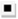 Autorizo a comprobar este hecho con el equipo directivo del colegio y del IES/IESO.Autorizo a comprobar este hecho con el equipo directivo del colegio y del IES/IESO.Autorizo a comprobar este hecho con el equipo directivo del colegio y del IES/IESO.Autorizo a comprobar este hecho con el equipo directivo del colegio y del IES/IESO.Autorizo a comprobar este hecho con el equipo directivo del colegio y del IES/IESO.Autorizo a comprobar este hecho con el equipo directivo del colegio y del IES/IESO.Autorizo a comprobar este hecho con el equipo directivo del colegio y del IES/IESO.Autorizo a comprobar este hecho con el equipo directivo del colegio y del IES/IESO.Autorizo a comprobar este hecho con el equipo directivo del colegio y del IES/IESO.Autorizo a comprobar este hecho con el equipo directivo del colegio y del IES/IESO.Certificado de usuario del aula matinal y/o comedor escolarCertificado de usuario del aula matinal y/o comedor escolarCertificado de usuario del aula matinal y/o comedor escolarCertificado de usuario del aula matinal y/o comedor escolarCertificado de usuario del aula matinal y/o comedor escolarCertificado de usuario del aula matinal y/o comedor escolarCertificado de usuario del aula matinal y/o comedor escolarCertificado de usuario del aula matinal y/o comedor escolarCertificado de usuario del aula matinal y/o comedor escolarCertificado de usuario del aula matinal y/o comedor escolarCertificado de usuario del aula matinal y/o comedor escolarCertificado de usuario del aula matinal y/o comedor escolarCertificado de usuario del aula matinal y/o comedor escolarCertificado de usuario del aula matinal y/o comedor escolarCertificado de usuario del aula matinal y/o comedor escolarCertificado de usuario del aula matinal y/o comedor escolarCertificado de usuario del aula matinal y/o comedor escolarCertificado de usuario del aula matinal y/o comedor escolarCertificado de usuario del aula matinal y/o comedor escolarCertificado de usuario del aula matinal y/o comedor escolarCertificado de usuario del aula matinal y/o comedor escolarCertificado de usuario del aula matinal y/o comedor escolarCertificado de usuario del aula matinal y/o comedor escolarCertificado de usuario del aula matinal y/o comedor escolarCertificado de usuario del aula matinal y/o comedor escolarCertificado de usuario del aula matinal y/o comedor escolarCertificado de usuario del aula matinal y/o comedor escolarCertificado de usuario del aula matinal y/o comedor escolarCertificado de usuario del aula matinal y/o comedor escolarCertificado de usuario del aula matinal y/o comedor escolarCertificado de usuario del aula matinal y/o comedor escolarCertificado de usuario del aula matinal y/o comedor escolar Autorizo a comprobar este hecho en el equipo directivo del colegio y del IES/IESO.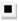  Autorizo a comprobar este hecho en el equipo directivo del colegio y del IES/IESO. Autorizo a comprobar este hecho en el equipo directivo del colegio y del IES/IESO. Autorizo a comprobar este hecho en el equipo directivo del colegio y del IES/IESO. Autorizo a comprobar este hecho en el equipo directivo del colegio y del IES/IESO. Autorizo a comprobar este hecho en el equipo directivo del colegio y del IES/IESO. Autorizo a comprobar este hecho en el equipo directivo del colegio y del IES/IESO. Autorizo a comprobar este hecho en el equipo directivo del colegio y del IES/IESO. Autorizo a comprobar este hecho en el equipo directivo del colegio y del IES/IESO. Autorizo a comprobar este hecho en el equipo directivo del colegio y del IES/IESO. Autorizo a comprobar este hecho en el equipo directivo del colegio y del IES/IESO.Certificado que acredite la discapacidadCertificado que acredite la discapacidadCertificado que acredite la discapacidadCertificado que acredite la discapacidadCertificado que acredite la discapacidadCertificado que acredite la discapacidadCertificado que acredite la discapacidadCertificado que acredite la discapacidadCertificado que acredite la discapacidadCertificado que acredite la discapacidadCertificado que acredite la discapacidadCertificado que acredite la discapacidadCertificado que acredite la discapacidadCertificado que acredite la discapacidadCertificado que acredite la discapacidadCertificado que acredite la discapacidadCertificado que acredite la discapacidadCertificado que acredite la discapacidadCertificado que acredite la discapacidadCertificado que acredite la discapacidadCertificado que acredite la discapacidadCertificado que acredite la discapacidadCertificado que acredite la discapacidadCertificado que acredite la discapacidadCertificado que acredite la discapacidadCertificado que acredite la discapacidadCertificado que acredite la discapacidadCertificado que acredite la discapacidadCertificado que acredite la discapacidadCertificado que acredite la discapacidadCertificado que acredite la discapacidadCertificado que acredite la discapacidadSentencia o convenio regulador en caso de separación / divorcioSentencia o convenio regulador en caso de separación / divorcioSentencia o convenio regulador en caso de separación / divorcioSentencia o convenio regulador en caso de separación / divorcioSentencia o convenio regulador en caso de separación / divorcioSentencia o convenio regulador en caso de separación / divorcioSentencia o convenio regulador en caso de separación / divorcioSentencia o convenio regulador en caso de separación / divorcioSentencia o convenio regulador en caso de separación / divorcioSentencia o convenio regulador en caso de separación / divorcioSentencia o convenio regulador en caso de separación / divorcioSentencia o convenio regulador en caso de separación / divorcioSentencia o convenio regulador en caso de separación / divorcioSentencia o convenio regulador en caso de separación / divorcioSentencia o convenio regulador en caso de separación / divorcioSentencia o convenio regulador en caso de separación / divorcioSentencia o convenio regulador en caso de separación / divorcioSentencia o convenio regulador en caso de separación / divorcioSentencia o convenio regulador en caso de separación / divorcioSentencia o convenio regulador en caso de separación / divorcioSentencia o convenio regulador en caso de separación / divorcioSentencia o convenio regulador en caso de separación / divorcioSentencia o convenio regulador en caso de separación / divorcioSentencia o convenio regulador en caso de separación / divorcioSentencia o convenio regulador en caso de separación / divorcioSentencia o convenio regulador en caso de separación / divorcioSentencia o convenio regulador en caso de separación / divorcioSentencia o convenio regulador en caso de separación / divorcioSentencia o convenio regulador en caso de separación / divorcioSentencia o convenio regulador en caso de separación / divorcioSentencia o convenio regulador en caso de separación / divorcioSentencia o convenio regulador en caso de separación / divorcioFacturas originales del gasto objeto de solicitud (libros de texto y materiales)Facturas originales del gasto objeto de solicitud (libros de texto y materiales)Facturas originales del gasto objeto de solicitud (libros de texto y materiales)Facturas originales del gasto objeto de solicitud (libros de texto y materiales)Facturas originales del gasto objeto de solicitud (libros de texto y materiales)Facturas originales del gasto objeto de solicitud (libros de texto y materiales)Facturas originales del gasto objeto de solicitud (libros de texto y materiales)Facturas originales del gasto objeto de solicitud (libros de texto y materiales)Facturas originales del gasto objeto de solicitud (libros de texto y materiales)Facturas originales del gasto objeto de solicitud (libros de texto y materiales)Facturas originales del gasto objeto de solicitud (libros de texto y materiales)Facturas originales del gasto objeto de solicitud (libros de texto y materiales)Facturas originales del gasto objeto de solicitud (libros de texto y materiales)Facturas originales del gasto objeto de solicitud (libros de texto y materiales)Facturas originales del gasto objeto de solicitud (libros de texto y materiales)Facturas originales del gasto objeto de solicitud (libros de texto y materiales)Facturas originales del gasto objeto de solicitud (libros de texto y materiales)Facturas originales del gasto objeto de solicitud (libros de texto y materiales)Facturas originales del gasto objeto de solicitud (libros de texto y materiales)Facturas originales del gasto objeto de solicitud (libros de texto y materiales)Facturas originales del gasto objeto de solicitud (libros de texto y materiales)Facturas originales del gasto objeto de solicitud (libros de texto y materiales)Facturas originales del gasto objeto de solicitud (libros de texto y materiales)Facturas originales del gasto objeto de solicitud (libros de texto y materiales)Facturas originales del gasto objeto de solicitud (libros de texto y materiales)Facturas originales del gasto objeto de solicitud (libros de texto y materiales)Facturas originales del gasto objeto de solicitud (libros de texto y materiales)Facturas originales del gasto objeto de solicitud (libros de texto y materiales)Facturas originales del gasto objeto de solicitud (libros de texto y materiales)Facturas originales del gasto objeto de solicitud (libros de texto y materiales)Facturas originales del gasto objeto de solicitud (libros de texto y materiales)Facturas originales del gasto objeto de solicitud (libros de texto y materiales)Fotocopia de la carátula de cartilla para ingreso, que refleje nº de cuenta y datos de los titularesFotocopia de la carátula de cartilla para ingreso, que refleje nº de cuenta y datos de los titularesFotocopia de la carátula de cartilla para ingreso, que refleje nº de cuenta y datos de los titularesFotocopia de la carátula de cartilla para ingreso, que refleje nº de cuenta y datos de los titularesFotocopia de la carátula de cartilla para ingreso, que refleje nº de cuenta y datos de los titularesFotocopia de la carátula de cartilla para ingreso, que refleje nº de cuenta y datos de los titularesFotocopia de la carátula de cartilla para ingreso, que refleje nº de cuenta y datos de los titularesFotocopia de la carátula de cartilla para ingreso, que refleje nº de cuenta y datos de los titularesFotocopia de la carátula de cartilla para ingreso, que refleje nº de cuenta y datos de los titularesFotocopia de la carátula de cartilla para ingreso, que refleje nº de cuenta y datos de los titularesFotocopia de la carátula de cartilla para ingreso, que refleje nº de cuenta y datos de los titularesFotocopia de la carátula de cartilla para ingreso, que refleje nº de cuenta y datos de los titularesFotocopia de la carátula de cartilla para ingreso, que refleje nº de cuenta y datos de los titularesFotocopia de la carátula de cartilla para ingreso, que refleje nº de cuenta y datos de los titularesFotocopia de la carátula de cartilla para ingreso, que refleje nº de cuenta y datos de los titularesFotocopia de la carátula de cartilla para ingreso, que refleje nº de cuenta y datos de los titularesFotocopia de la carátula de cartilla para ingreso, que refleje nº de cuenta y datos de los titularesFotocopia de la carátula de cartilla para ingreso, que refleje nº de cuenta y datos de los titularesFotocopia de la carátula de cartilla para ingreso, que refleje nº de cuenta y datos de los titularesFotocopia de la carátula de cartilla para ingreso, que refleje nº de cuenta y datos de los titularesFotocopia de la carátula de cartilla para ingreso, que refleje nº de cuenta y datos de los titularesFotocopia de la carátula de cartilla para ingreso, que refleje nº de cuenta y datos de los titularesFotocopia de la carátula de cartilla para ingreso, que refleje nº de cuenta y datos de los titularesFotocopia de la carátula de cartilla para ingreso, que refleje nº de cuenta y datos de los titularesFotocopia de la carátula de cartilla para ingreso, que refleje nº de cuenta y datos de los titularesFotocopia de la carátula de cartilla para ingreso, que refleje nº de cuenta y datos de los titularesFotocopia de la carátula de cartilla para ingreso, que refleje nº de cuenta y datos de los titularesFotocopia de la carátula de cartilla para ingreso, que refleje nº de cuenta y datos de los titularesFotocopia de la carátula de cartilla para ingreso, que refleje nº de cuenta y datos de los titularesFotocopia de la carátula de cartilla para ingreso, que refleje nº de cuenta y datos de los titularesFotocopia de la carátula de cartilla para ingreso, que refleje nº de cuenta y datos de los titularesFotocopia de la carátula de cartilla para ingreso, que refleje nº de cuenta y datos de los titulares(*) Autorizo al Ayuntamiento de Chinchilla de Montearagón a la expedición de un certificado de empadronamiento, con motivo de la solicitud de ayuda municipal de apoyo a la Educación curso escolar 2020-2021. También a comprobar con el centro educativo a través de su equipo directivo la confirmación de la matrícula en el centro, el uso del comedor escolar y aula matinal y la concesión o no de ayuda para materiales curriculares tanto en centros de primaria como de secundaria. (*) Autorizo al Ayuntamiento de Chinchilla de Montearagón a la expedición de un certificado de empadronamiento, con motivo de la solicitud de ayuda municipal de apoyo a la Educación curso escolar 2020-2021. También a comprobar con el centro educativo a través de su equipo directivo la confirmación de la matrícula en el centro, el uso del comedor escolar y aula matinal y la concesión o no de ayuda para materiales curriculares tanto en centros de primaria como de secundaria. (*) Autorizo al Ayuntamiento de Chinchilla de Montearagón a la expedición de un certificado de empadronamiento, con motivo de la solicitud de ayuda municipal de apoyo a la Educación curso escolar 2020-2021. También a comprobar con el centro educativo a través de su equipo directivo la confirmación de la matrícula en el centro, el uso del comedor escolar y aula matinal y la concesión o no de ayuda para materiales curriculares tanto en centros de primaria como de secundaria. (*) Autorizo al Ayuntamiento de Chinchilla de Montearagón a la expedición de un certificado de empadronamiento, con motivo de la solicitud de ayuda municipal de apoyo a la Educación curso escolar 2020-2021. También a comprobar con el centro educativo a través de su equipo directivo la confirmación de la matrícula en el centro, el uso del comedor escolar y aula matinal y la concesión o no de ayuda para materiales curriculares tanto en centros de primaria como de secundaria. (*) Autorizo al Ayuntamiento de Chinchilla de Montearagón a la expedición de un certificado de empadronamiento, con motivo de la solicitud de ayuda municipal de apoyo a la Educación curso escolar 2020-2021. También a comprobar con el centro educativo a través de su equipo directivo la confirmación de la matrícula en el centro, el uso del comedor escolar y aula matinal y la concesión o no de ayuda para materiales curriculares tanto en centros de primaria como de secundaria. (*) Autorizo al Ayuntamiento de Chinchilla de Montearagón a la expedición de un certificado de empadronamiento, con motivo de la solicitud de ayuda municipal de apoyo a la Educación curso escolar 2020-2021. También a comprobar con el centro educativo a través de su equipo directivo la confirmación de la matrícula en el centro, el uso del comedor escolar y aula matinal y la concesión o no de ayuda para materiales curriculares tanto en centros de primaria como de secundaria. (*) Autorizo al Ayuntamiento de Chinchilla de Montearagón a la expedición de un certificado de empadronamiento, con motivo de la solicitud de ayuda municipal de apoyo a la Educación curso escolar 2020-2021. También a comprobar con el centro educativo a través de su equipo directivo la confirmación de la matrícula en el centro, el uso del comedor escolar y aula matinal y la concesión o no de ayuda para materiales curriculares tanto en centros de primaria como de secundaria. (*) Autorizo al Ayuntamiento de Chinchilla de Montearagón a la expedición de un certificado de empadronamiento, con motivo de la solicitud de ayuda municipal de apoyo a la Educación curso escolar 2020-2021. También a comprobar con el centro educativo a través de su equipo directivo la confirmación de la matrícula en el centro, el uso del comedor escolar y aula matinal y la concesión o no de ayuda para materiales curriculares tanto en centros de primaria como de secundaria. (*) Autorizo al Ayuntamiento de Chinchilla de Montearagón a la expedición de un certificado de empadronamiento, con motivo de la solicitud de ayuda municipal de apoyo a la Educación curso escolar 2020-2021. También a comprobar con el centro educativo a través de su equipo directivo la confirmación de la matrícula en el centro, el uso del comedor escolar y aula matinal y la concesión o no de ayuda para materiales curriculares tanto en centros de primaria como de secundaria. (*) Autorizo al Ayuntamiento de Chinchilla de Montearagón a la expedición de un certificado de empadronamiento, con motivo de la solicitud de ayuda municipal de apoyo a la Educación curso escolar 2020-2021. También a comprobar con el centro educativo a través de su equipo directivo la confirmación de la matrícula en el centro, el uso del comedor escolar y aula matinal y la concesión o no de ayuda para materiales curriculares tanto en centros de primaria como de secundaria. (*) Autorizo al Ayuntamiento de Chinchilla de Montearagón a la expedición de un certificado de empadronamiento, con motivo de la solicitud de ayuda municipal de apoyo a la Educación curso escolar 2020-2021. También a comprobar con el centro educativo a través de su equipo directivo la confirmación de la matrícula en el centro, el uso del comedor escolar y aula matinal y la concesión o no de ayuda para materiales curriculares tanto en centros de primaria como de secundaria. (*) Autorizo al Ayuntamiento de Chinchilla de Montearagón a la expedición de un certificado de empadronamiento, con motivo de la solicitud de ayuda municipal de apoyo a la Educación curso escolar 2020-2021. También a comprobar con el centro educativo a través de su equipo directivo la confirmación de la matrícula en el centro, el uso del comedor escolar y aula matinal y la concesión o no de ayuda para materiales curriculares tanto en centros de primaria como de secundaria. (*) Autorizo al Ayuntamiento de Chinchilla de Montearagón a la expedición de un certificado de empadronamiento, con motivo de la solicitud de ayuda municipal de apoyo a la Educación curso escolar 2020-2021. También a comprobar con el centro educativo a través de su equipo directivo la confirmación de la matrícula en el centro, el uso del comedor escolar y aula matinal y la concesión o no de ayuda para materiales curriculares tanto en centros de primaria como de secundaria. (*) Autorizo al Ayuntamiento de Chinchilla de Montearagón a la expedición de un certificado de empadronamiento, con motivo de la solicitud de ayuda municipal de apoyo a la Educación curso escolar 2020-2021. También a comprobar con el centro educativo a través de su equipo directivo la confirmación de la matrícula en el centro, el uso del comedor escolar y aula matinal y la concesión o no de ayuda para materiales curriculares tanto en centros de primaria como de secundaria. (*) Autorizo al Ayuntamiento de Chinchilla de Montearagón a la expedición de un certificado de empadronamiento, con motivo de la solicitud de ayuda municipal de apoyo a la Educación curso escolar 2020-2021. También a comprobar con el centro educativo a través de su equipo directivo la confirmación de la matrícula en el centro, el uso del comedor escolar y aula matinal y la concesión o no de ayuda para materiales curriculares tanto en centros de primaria como de secundaria. (*) Autorizo al Ayuntamiento de Chinchilla de Montearagón a la expedición de un certificado de empadronamiento, con motivo de la solicitud de ayuda municipal de apoyo a la Educación curso escolar 2020-2021. También a comprobar con el centro educativo a través de su equipo directivo la confirmación de la matrícula en el centro, el uso del comedor escolar y aula matinal y la concesión o no de ayuda para materiales curriculares tanto en centros de primaria como de secundaria. (*) Autorizo al Ayuntamiento de Chinchilla de Montearagón a la expedición de un certificado de empadronamiento, con motivo de la solicitud de ayuda municipal de apoyo a la Educación curso escolar 2020-2021. También a comprobar con el centro educativo a través de su equipo directivo la confirmación de la matrícula en el centro, el uso del comedor escolar y aula matinal y la concesión o no de ayuda para materiales curriculares tanto en centros de primaria como de secundaria. (*) Autorizo al Ayuntamiento de Chinchilla de Montearagón a la expedición de un certificado de empadronamiento, con motivo de la solicitud de ayuda municipal de apoyo a la Educación curso escolar 2020-2021. También a comprobar con el centro educativo a través de su equipo directivo la confirmación de la matrícula en el centro, el uso del comedor escolar y aula matinal y la concesión o no de ayuda para materiales curriculares tanto en centros de primaria como de secundaria. (*) Autorizo al Ayuntamiento de Chinchilla de Montearagón a la expedición de un certificado de empadronamiento, con motivo de la solicitud de ayuda municipal de apoyo a la Educación curso escolar 2020-2021. También a comprobar con el centro educativo a través de su equipo directivo la confirmación de la matrícula en el centro, el uso del comedor escolar y aula matinal y la concesión o no de ayuda para materiales curriculares tanto en centros de primaria como de secundaria. (*) Autorizo al Ayuntamiento de Chinchilla de Montearagón a la expedición de un certificado de empadronamiento, con motivo de la solicitud de ayuda municipal de apoyo a la Educación curso escolar 2020-2021. También a comprobar con el centro educativo a través de su equipo directivo la confirmación de la matrícula en el centro, el uso del comedor escolar y aula matinal y la concesión o no de ayuda para materiales curriculares tanto en centros de primaria como de secundaria. (*) Autorizo al Ayuntamiento de Chinchilla de Montearagón a la expedición de un certificado de empadronamiento, con motivo de la solicitud de ayuda municipal de apoyo a la Educación curso escolar 2020-2021. También a comprobar con el centro educativo a través de su equipo directivo la confirmación de la matrícula en el centro, el uso del comedor escolar y aula matinal y la concesión o no de ayuda para materiales curriculares tanto en centros de primaria como de secundaria. (*) Autorizo al Ayuntamiento de Chinchilla de Montearagón a la expedición de un certificado de empadronamiento, con motivo de la solicitud de ayuda municipal de apoyo a la Educación curso escolar 2020-2021. También a comprobar con el centro educativo a través de su equipo directivo la confirmación de la matrícula en el centro, el uso del comedor escolar y aula matinal y la concesión o no de ayuda para materiales curriculares tanto en centros de primaria como de secundaria. (*) Autorizo al Ayuntamiento de Chinchilla de Montearagón a la expedición de un certificado de empadronamiento, con motivo de la solicitud de ayuda municipal de apoyo a la Educación curso escolar 2020-2021. También a comprobar con el centro educativo a través de su equipo directivo la confirmación de la matrícula en el centro, el uso del comedor escolar y aula matinal y la concesión o no de ayuda para materiales curriculares tanto en centros de primaria como de secundaria. (*) Autorizo al Ayuntamiento de Chinchilla de Montearagón a la expedición de un certificado de empadronamiento, con motivo de la solicitud de ayuda municipal de apoyo a la Educación curso escolar 2020-2021. También a comprobar con el centro educativo a través de su equipo directivo la confirmación de la matrícula en el centro, el uso del comedor escolar y aula matinal y la concesión o no de ayuda para materiales curriculares tanto en centros de primaria como de secundaria. (*) Autorizo al Ayuntamiento de Chinchilla de Montearagón a la expedición de un certificado de empadronamiento, con motivo de la solicitud de ayuda municipal de apoyo a la Educación curso escolar 2020-2021. También a comprobar con el centro educativo a través de su equipo directivo la confirmación de la matrícula en el centro, el uso del comedor escolar y aula matinal y la concesión o no de ayuda para materiales curriculares tanto en centros de primaria como de secundaria. (*) Autorizo al Ayuntamiento de Chinchilla de Montearagón a la expedición de un certificado de empadronamiento, con motivo de la solicitud de ayuda municipal de apoyo a la Educación curso escolar 2020-2021. También a comprobar con el centro educativo a través de su equipo directivo la confirmación de la matrícula en el centro, el uso del comedor escolar y aula matinal y la concesión o no de ayuda para materiales curriculares tanto en centros de primaria como de secundaria. (*) Autorizo al Ayuntamiento de Chinchilla de Montearagón a la expedición de un certificado de empadronamiento, con motivo de la solicitud de ayuda municipal de apoyo a la Educación curso escolar 2020-2021. También a comprobar con el centro educativo a través de su equipo directivo la confirmación de la matrícula en el centro, el uso del comedor escolar y aula matinal y la concesión o no de ayuda para materiales curriculares tanto en centros de primaria como de secundaria. (*) Autorizo al Ayuntamiento de Chinchilla de Montearagón a la expedición de un certificado de empadronamiento, con motivo de la solicitud de ayuda municipal de apoyo a la Educación curso escolar 2020-2021. También a comprobar con el centro educativo a través de su equipo directivo la confirmación de la matrícula en el centro, el uso del comedor escolar y aula matinal y la concesión o no de ayuda para materiales curriculares tanto en centros de primaria como de secundaria. (*) Autorizo al Ayuntamiento de Chinchilla de Montearagón a la expedición de un certificado de empadronamiento, con motivo de la solicitud de ayuda municipal de apoyo a la Educación curso escolar 2020-2021. También a comprobar con el centro educativo a través de su equipo directivo la confirmación de la matrícula en el centro, el uso del comedor escolar y aula matinal y la concesión o no de ayuda para materiales curriculares tanto en centros de primaria como de secundaria. (*) Autorizo al Ayuntamiento de Chinchilla de Montearagón a la expedición de un certificado de empadronamiento, con motivo de la solicitud de ayuda municipal de apoyo a la Educación curso escolar 2020-2021. También a comprobar con el centro educativo a través de su equipo directivo la confirmación de la matrícula en el centro, el uso del comedor escolar y aula matinal y la concesión o no de ayuda para materiales curriculares tanto en centros de primaria como de secundaria. (*) Autorizo al Ayuntamiento de Chinchilla de Montearagón a la expedición de un certificado de empadronamiento, con motivo de la solicitud de ayuda municipal de apoyo a la Educación curso escolar 2020-2021. También a comprobar con el centro educativo a través de su equipo directivo la confirmación de la matrícula en el centro, el uso del comedor escolar y aula matinal y la concesión o no de ayuda para materiales curriculares tanto en centros de primaria como de secundaria. (*) Autorizo al Ayuntamiento de Chinchilla de Montearagón a la expedición de un certificado de empadronamiento, con motivo de la solicitud de ayuda municipal de apoyo a la Educación curso escolar 2020-2021. También a comprobar con el centro educativo a través de su equipo directivo la confirmación de la matrícula en el centro, el uso del comedor escolar y aula matinal y la concesión o no de ayuda para materiales curriculares tanto en centros de primaria como de secundaria. (*) Autorizo al Ayuntamiento de Chinchilla de Montearagón a la expedición de un certificado de empadronamiento, con motivo de la solicitud de ayuda municipal de apoyo a la Educación curso escolar 2020-2021. También a comprobar con el centro educativo a través de su equipo directivo la confirmación de la matrícula en el centro, el uso del comedor escolar y aula matinal y la concesión o no de ayuda para materiales curriculares tanto en centros de primaria como de secundaria. (*) Autorizo al Ayuntamiento de Chinchilla de Montearagón a la expedición de un certificado de empadronamiento, con motivo de la solicitud de ayuda municipal de apoyo a la Educación curso escolar 2020-2021. También a comprobar con el centro educativo a través de su equipo directivo la confirmación de la matrícula en el centro, el uso del comedor escolar y aula matinal y la concesión o no de ayuda para materiales curriculares tanto en centros de primaria como de secundaria. (*) Autorizo al Ayuntamiento de Chinchilla de Montearagón a la expedición de un certificado de empadronamiento, con motivo de la solicitud de ayuda municipal de apoyo a la Educación curso escolar 2020-2021. También a comprobar con el centro educativo a través de su equipo directivo la confirmación de la matrícula en el centro, el uso del comedor escolar y aula matinal y la concesión o no de ayuda para materiales curriculares tanto en centros de primaria como de secundaria. (*) Autorizo al Ayuntamiento de Chinchilla de Montearagón a la expedición de un certificado de empadronamiento, con motivo de la solicitud de ayuda municipal de apoyo a la Educación curso escolar 2020-2021. También a comprobar con el centro educativo a través de su equipo directivo la confirmación de la matrícula en el centro, el uso del comedor escolar y aula matinal y la concesión o no de ayuda para materiales curriculares tanto en centros de primaria como de secundaria. (*) Autorizo al Ayuntamiento de Chinchilla de Montearagón a la expedición de un certificado de empadronamiento, con motivo de la solicitud de ayuda municipal de apoyo a la Educación curso escolar 2020-2021. También a comprobar con el centro educativo a través de su equipo directivo la confirmación de la matrícula en el centro, el uso del comedor escolar y aula matinal y la concesión o no de ayuda para materiales curriculares tanto en centros de primaria como de secundaria. (*) Autorizo al Ayuntamiento de Chinchilla de Montearagón a la expedición de un certificado de empadronamiento, con motivo de la solicitud de ayuda municipal de apoyo a la Educación curso escolar 2020-2021. También a comprobar con el centro educativo a través de su equipo directivo la confirmación de la matrícula en el centro, el uso del comedor escolar y aula matinal y la concesión o no de ayuda para materiales curriculares tanto en centros de primaria como de secundaria. (*) Autorizo al Ayuntamiento de Chinchilla de Montearagón a la expedición de un certificado de empadronamiento, con motivo de la solicitud de ayuda municipal de apoyo a la Educación curso escolar 2020-2021. También a comprobar con el centro educativo a través de su equipo directivo la confirmación de la matrícula en el centro, el uso del comedor escolar y aula matinal y la concesión o no de ayuda para materiales curriculares tanto en centros de primaria como de secundaria. (*) Autorizo al Ayuntamiento de Chinchilla de Montearagón a la expedición de un certificado de empadronamiento, con motivo de la solicitud de ayuda municipal de apoyo a la Educación curso escolar 2020-2021. También a comprobar con el centro educativo a través de su equipo directivo la confirmación de la matrícula en el centro, el uso del comedor escolar y aula matinal y la concesión o no de ayuda para materiales curriculares tanto en centros de primaria como de secundaria. (*) Autorizo al Ayuntamiento de Chinchilla de Montearagón a la expedición de un certificado de empadronamiento, con motivo de la solicitud de ayuda municipal de apoyo a la Educación curso escolar 2020-2021. También a comprobar con el centro educativo a través de su equipo directivo la confirmación de la matrícula en el centro, el uso del comedor escolar y aula matinal y la concesión o no de ayuda para materiales curriculares tanto en centros de primaria como de secundaria. (*) Autorizo al Ayuntamiento de Chinchilla de Montearagón a la expedición de un certificado de empadronamiento, con motivo de la solicitud de ayuda municipal de apoyo a la Educación curso escolar 2020-2021. También a comprobar con el centro educativo a través de su equipo directivo la confirmación de la matrícula en el centro, el uso del comedor escolar y aula matinal y la concesión o no de ayuda para materiales curriculares tanto en centros de primaria como de secundaria. (*) Autorizo al Ayuntamiento de Chinchilla de Montearagón a la expedición de un certificado de empadronamiento, con motivo de la solicitud de ayuda municipal de apoyo a la Educación curso escolar 2020-2021. También a comprobar con el centro educativo a través de su equipo directivo la confirmación de la matrícula en el centro, el uso del comedor escolar y aula matinal y la concesión o no de ayuda para materiales curriculares tanto en centros de primaria como de secundaria. 1 PUNTO; 1,5 veces el S.M.I. incremento del 5% a partir del/la titular1 PUNTO; 1,5 veces el S.M.I. incremento del 5% a partir del/la titular1 PUNTO; 1,5 veces el S.M.I. incremento del 5% a partir del/la titular1 PUNTO; 1,5 veces el S.M.I. incremento del 5% a partir del/la titularNº de miembros computablesNº de miembros computablesIngresos anuales € (Rendimiento neto)Ingresos anuales € (Rendimiento neto)Familia 1 miembrosFamilia 1 miembros19.950,00 €19.950,00 €Familia 2 miembrosFamilia 2 miembros20.947,50 €20.947,50 €Familia 3 miembrosFamilia 3 miembros21.945,50 €21.945,50 €Familia 4 miembrosFamilia 4 miembros22.942,50 €22.942,50 €Familia 5 miembrosFamilia 5 miembros23.940,00 €23.940,00 €Familia 6 miembros Familia 6 miembros 24.937,50€24.937,50€Familia 7 miembros Familia 7 miembros 25.935,00 €25.935,00 €Familia 8 miembrosFamilia 8 miembros26.932,50 €26.932,50 €2 PUNTOS; 1 vez el S.M.I. incremento del 5% a partir del/la titular2 PUNTOS; 1 vez el S.M.I. incremento del 5% a partir del/la titular2 PUNTOS; 1 vez el S.M.I. incremento del 5% a partir del/la titular2 PUNTOS; 1 vez el S.M.I. incremento del 5% a partir del/la titularNº de miembros computablesNº de miembros computablesIngresos anuales € (Rendimiento neto)Ingresos anuales € (Rendimiento neto)Familia 1 miembroFamilia 1 miembro13.965,00 €13.965,00 €Familia 2 miembrosFamilia 2 miembros14.630,00 €14.630,00 €Familia 3 miembrosFamilia 3 miembros15.295,00 €15.295,00 €Familia 4 miembrosFamilia 4 miembros15.960,00 €15.960,00 €Familia 5 miembrosFamilia 5 miembros16.625,00 €16.625,00 €Familia 6 miembrosFamilia 6 miembros17.290,00 €17.290,00 €Familia 7 miembros Familia 7 miembros 17.955,00 €17.955,00 €Familia  8 miembrosFamilia  8 miembros18.620,00 €18.620,00 €3 PUNTOS; 0.75 vez el S.M.I. incremento del 5% a partir del/la titular3 PUNTOS; 0.75 vez el S.M.I. incremento del 5% a partir del/la titular3 PUNTOS; 0.75 vez el S.M.I. incremento del 5% a partir del/la titular3 PUNTOS; 0.75 vez el S.M.I. incremento del 5% a partir del/la titularNº de miembros computablesNº de miembros computablesIngresos anuales € (Rendimiento neto)Ingresos anuales € (Rendimiento neto)Familia 1 miembroFamilia 1 miembro10.473,75 €10.473,75 €Familia 2 miembrosFamilia 2 miembros10.972,50 €10.972,50 €Familia 3 miembrosFamilia 3 miembros11.471,25 €11.471,25 €Familia 4 miembrosFamilia 4 miembros11.970,00 €11.970,00 €Familia 5 miembrosFamilia 5 miembros12.468,75€12.468,75€Familia 6 miembros Familia 6 miembros 12.967,50 €12.967,50 €Familia 7 miembrosFamilia 7 miembros13.466,25 €13.466,25 €Familia 8 miembros Familia 8 miembros 13.965,00 €13.965,00 €1 PUNTO; 1.5 veces el S.M.I. casos excepcionales, incremento 10% a partir del/la titular1 PUNTO; 1.5 veces el S.M.I. casos excepcionales, incremento 10% a partir del/la titular1 PUNTO; 1.5 veces el S.M.I. casos excepcionales, incremento 10% a partir del/la titular1 PUNTO; 1.5 veces el S.M.I. casos excepcionales, incremento 10% a partir del/la titularNº de miembros computablesNº de miembros computablesIngresos anuales € (Rendimiento neto)Ingresos anuales € (Rendimiento neto)Familia 1 miembrosFamilia 1 miembros19.950,00 €19.950,00 €Familia 2 miembrosFamilia 2 miembros21.945,50 €21.945,50 €Familia 3 miembrosFamilia 3 miembros23.940,00 €23.940,00 €Familia 4 miembrosFamilia 4 miembros25.935,00 €25.935,00 €Familia 5 miembrosFamilia 5 miembros27.930,00 €27.930,00 €Familia 6 miembros Familia 6 miembros 29.925,00€29.925,00€Familia 7 miembrosFamilia 7 miembros31.920,00 €31.920,00 €Familia 8 miembrosFamilia 8 miembros33.915,00 €33.915,00 €2 PUNTOS; 1 vez el S.M.I.  casos excepcionales, incremento 10% a partir del/la titular2 PUNTOS; 1 vez el S.M.I.  casos excepcionales, incremento 10% a partir del/la titular2 PUNTOS; 1 vez el S.M.I.  casos excepcionales, incremento 10% a partir del/la titular2 PUNTOS; 1 vez el S.M.I.  casos excepcionales, incremento 10% a partir del/la titularNº de miembros computablesNº de miembros computablesIngresos anuales € (Rendimiento neto)Ingresos anuales € (Rendimiento neto)Familia 1 miembroFamilia 1 miembro13.300,00 €13.300,00 €Familia 2 miembrosFamilia 2 miembros14.630,00 €14.630,00 €Familia 3 miembrosFamilia 3 miembros15.960,00 €15.960,00 €Familia 4 miembrosFamilia 4 miembros17.290,00 €17.290,00 €Familia 5 miembrosFamilia 5 miembros18.620,00 €18.620,00 €Familia 6 miembrosFamilia 6 miembros19.950,00 €19.950,00 €Familia 7 miembros Familia 7 miembros 21.280,00 €21.280,00 €Familia  8 miembrosFamilia  8 miembros22.610,00 €22.610,00 €3 PUNTOS; 0.75 veces el S.M.I. casos excepcionales, incremento 10% a partir del/la titular3 PUNTOS; 0.75 veces el S.M.I. casos excepcionales, incremento 10% a partir del/la titular3 PUNTOS; 0.75 veces el S.M.I. casos excepcionales, incremento 10% a partir del/la titular3 PUNTOS; 0.75 veces el S.M.I. casos excepcionales, incremento 10% a partir del/la titularNº de miembros computablesNº de miembros computablesIngresos anuales € (Rendimiento neto)Ingresos anuales € (Rendimiento neto)Familia 1 miembroFamilia 1 miembro9975,00 €9975,00 €Familia 2 miembrosFamilia 2 miembros10.972,50 €10.972,50 €Familia 3 miembrosFamilia 3 miembros11.970,00 €11.970,00 €Familia 4 miembrosFamilia 4 miembros12.967,50 €12.967,50 €Familia 5 miembrosFamilia 5 miembros13.965,00 €13.965,00 €Familia 6 miembros Familia 6 miembros 14.962,50 €14.962,50 €Familia 7 miembrosFamilia 7 miembros15.960,00 €15.960,00 €Familia 8 miembros Familia 8 miembros 16.957,50 €16.957,50 €